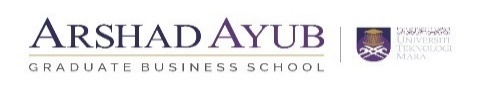 BORANG KEMAJUAN PROJEK PENYELIDIKAN(GERAN AAGBS TAHUN ………… )	NAMA PROJEK PENYELIDIKAN	: ………………………………………………………………………………	Nama Ketua 			: ………………………………………………………………………………   *Nota: Sila isikan butiran kerja dan letakan peratusan kerja yang telah dilaksanakan	Catitan/ Ulasan : …………………………………………………………………………………………………………………………………………………………………………………………………………………………….			…………………………………………………………………………………………………………………………………………………………………………………………………………………………….	Pengesahan :-			Tandatangan Ketua : ………………………………………………...			Nama Ketua	     : …………………………………………………			Tarikh	: ……………………………….Laporan Kemajuan ProjekMilestoneLaporan Kemajuan ProjekMilestoneLaporan Kemajuan ProjekMilestoneLaporan Kemajuan ProjekMilestoneLaporan Kemajuan ProjekMilestoneLaporan Kemajuan ProjekMilestoneLaporan Kemajuan ProjekMilestoneLaporan Kemajuan ProjekMilestoneLaporan Kemajuan ProjekMilestoneLaporan Kemajuan ProjekMilestoneLaporan Kemajuan ProjekMilestoneLaporan Kemajuan ProjekMilestoneLaporan Kemajuan ProjekMilestoneLaporan Kemajuan ProjekMilestoneNo.Butiran Kerja                                                                                                      Tahun………..                                                                                                      Tahun………..                                                                                                      Tahun………..                                                                                                      Tahun………..                                                                                                      Tahun………..                                                                                                      Tahun………..                                                                                                      Tahun………..                                                                                                      Tahun………..                                                                                                      Tahun………..                                                                                                      Tahun………..                                                                                                      Tahun………..                                                                                                      Tahun………..No.Butiran KerjaBulan 1Bulan 2Bulan 3Bulan 4Bulan 5Bulan 6Bulan 7Bulan 8Bulan 9Bulan 10Bulan 11Bulan 12